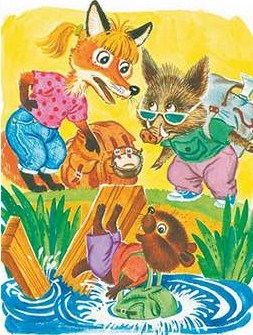 Сговорились Лиса, Бобр и Кабан пойти вместе в дальний поход: по лесам, по горам побродить, новые места посмотреть.Собрались они и пошли. Шли, шли, дошли до речки. Через речку мостик перекинут. Втроем не пройдешь, надо по одному перебираться.- Ступай ты первый! - сказал Бобру Кабан. - Ты старше, тебе почет!- Правильно. Пусть Бобр первый идет! - согласилась Лиса.Бобр пошел. Вдруг мостик под ним провалился, Бобр полетел в воду.- Ах, беда! Беда! - завопила Лиса. - Кабан, прыгай в воду, спасай Бобра. Пропадет наш Бобр! Скорей! Скорей!- Сама за ним прыгай! - прохрюкал Кабан. - Я бы рад, да боюсь в холодной воде простудиться.- Спасибо вам, я уж как-нибудь сам. Я ведь плаваю, - послышался из-под мостика голос Бобра.Вылез Бобр на берег, откашлялся, отряхнулся.- Вот и чудесно! - обрадовались Лиса и Кабан. - Пошли дальше.- Ну нет! - твердо сказал Бобр. - С вами пропадешь!